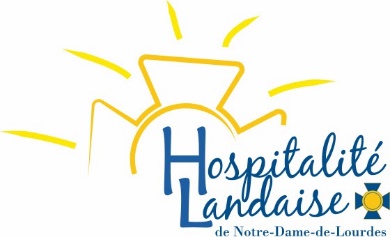 COTISATION 2022M. Mme Melle (rayer les mentions inutiles)NOM _________________________________________________PRÉNOM ______________________________________________ PRÉNOM CONJOINT ____________________________________(uniquement pour les cotisations couple)	18 € 	Cotisation individuelle  (ou avec soutien_______________€ )	30 €	Cotisation couple  (ou avec soutien_______________€ )	10 €	Cotisation minorée (mineurs, étudiants, demandeurs d’emploi)MERCI D’ÉTABLIR UN CHÈQUE SÉPARÉ DE TOUT AUTRE PAIEMENT POUR LE RÈGLEMENT DE LA COTISATION(Rappel : nous n’établissons plus de reçu fiscal)MISE A JOUR FICHIERÀ remplir uniquement si vous avez changé d’adresseou si vous avez des modifications à signalerM. Mme Melle (rayer les mentions inutiles) ______________________________________PRÉNOM ______________________________________Adresse complète _________________________________________________________________N° et voie _________________________________________________________Code postal ______________ 	Commune ______________________________Tél. fixe ________________		Tél. port _____________________Mail ____________________________________@_____________________À renvoyer, avec votre chèque, à HOSPITALITÉ LANDAISE – Centre pastoral Jean-Paul II102 avenue Francis Planté – 40100 DAXTél. 05.58.58.31.10  -  Mail : hospitalité@diocese40.frSite : https://hospitalitelandaise.diocese40.fr
